Πληροφορίες: Kυπαρισσία EλεκίδουΤηλ. : 23210-49123E-mail: gstef@teiser.gr   							         Σέρρες  26-10-2015                                                                                          	          Αριθμ.Πρωτ.: -219- 	ΠΡΟΣ: Το Εκπαιδευτικό Προσωπικό του Τμήματος Μηχανικών Πληροφορικής Τ.Ε. (δια του Τμήματος)ΘΕΜΑ: «Ανακήρυξη υποψηφίων για εκλογή Προέδρου Τμήματος»ΣΧΕΤ.: Το αριθμ. πρωτ. 216/16-10-2015 έγγραφο του Διευθυντή της Σχολής Τεχνολογικών Εφαρμογών «Προκήρυξη εκλογών για την ανάδειξη Προέδρων των Τμημάτων της Σχολής Τεχνολογικών Εφαρμογών του Τ.Ε.Ι. Κεντρικής Μακεδονίας». Την υποβολή των υποψηφιοτήτων των Καθηγητών του Τμήματος:Η αριθμ. πρωτ. 1690/19-10-2015 αίτηση υποψηφιότητας του Μαστοροκώστα Πάρι του Αστερίου.Η αριθμ. πρωτ. 1714/22-10-2015 αίτηση υποψηφιότητας του Παπατσώρη Αναστασίου του Δημητρίου.Την αριθμ. πρακτικού 17/26-10-2015 απόφαση της Συνέλευσης του Τμήματος Μηχανικών Πληροφορικής Τ.Ε. Με βάση τα παραπάνω, ανακηρύσσουμε ως υποψηφίους για την εκλογή Προέδρου του Τμήματος Μηχανικών Πληροφορικής Τ.Ε. της Σχολής Τεχνολογικών Εφαρμογών του Τ.Ε.Ι. Κεντρικής Μακεδονίας τους:Μαστοροκώστα Πάρι του ΑστερίουΠαπατσώρη Αναστάσιο του ΔημητρίουΚαθηγητές του Τμήματος Μηχανικών Πληροφορικής Τ.Ε. της Σχολής Τεχνολογικών Εφαρμογών, των οποίων οι υποψηφιότητες υποβλήθηκαν νόμιμα. Ο  Διευθυντής της Σχολής Τεχνολογικών Εφαρμογών     Δαυίδ ΚωνσταντίνοςΚαθηγητήςΕσωτερική Διανομή:Πρόεδρο Τ.Ε.Ι.Αναπληρωτές ΠροέδρουΓραμματέα Τ.Ε.Ι.Διεύθυνση Διοικητικού-ΟικονομικούΙστοσελίδα Τ.Ε.Ι.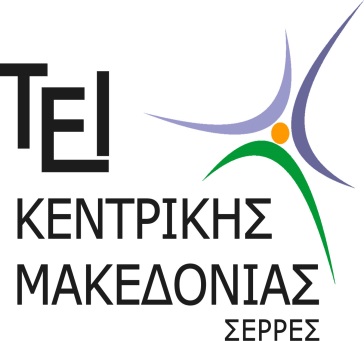 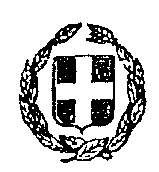 ΕΛΛΗΝΙΚΗ ΔΗΜΟΚΡΑΤΙΑΤΕΧΝΟΛΟΓΙΚΟ ΕΚΠΑΙΔΕΥΤΙΚΟ ΙΔΡΥΜΑ(Τ.Ε.Ι.) ΚΕΝΤΡΙΚΗΣ ΜΑΚΕΔΟΝΙΑΣΣΧΟΛΗ ΤΕΧΝΟΛΟΓΙΚΩΝ ΕΦΑΡΜΟΓΩΝΤΕΡΜΑ ΜΑΓΝΗΣΙΑΣ - 62124 ΣΕΡΡΕΣ